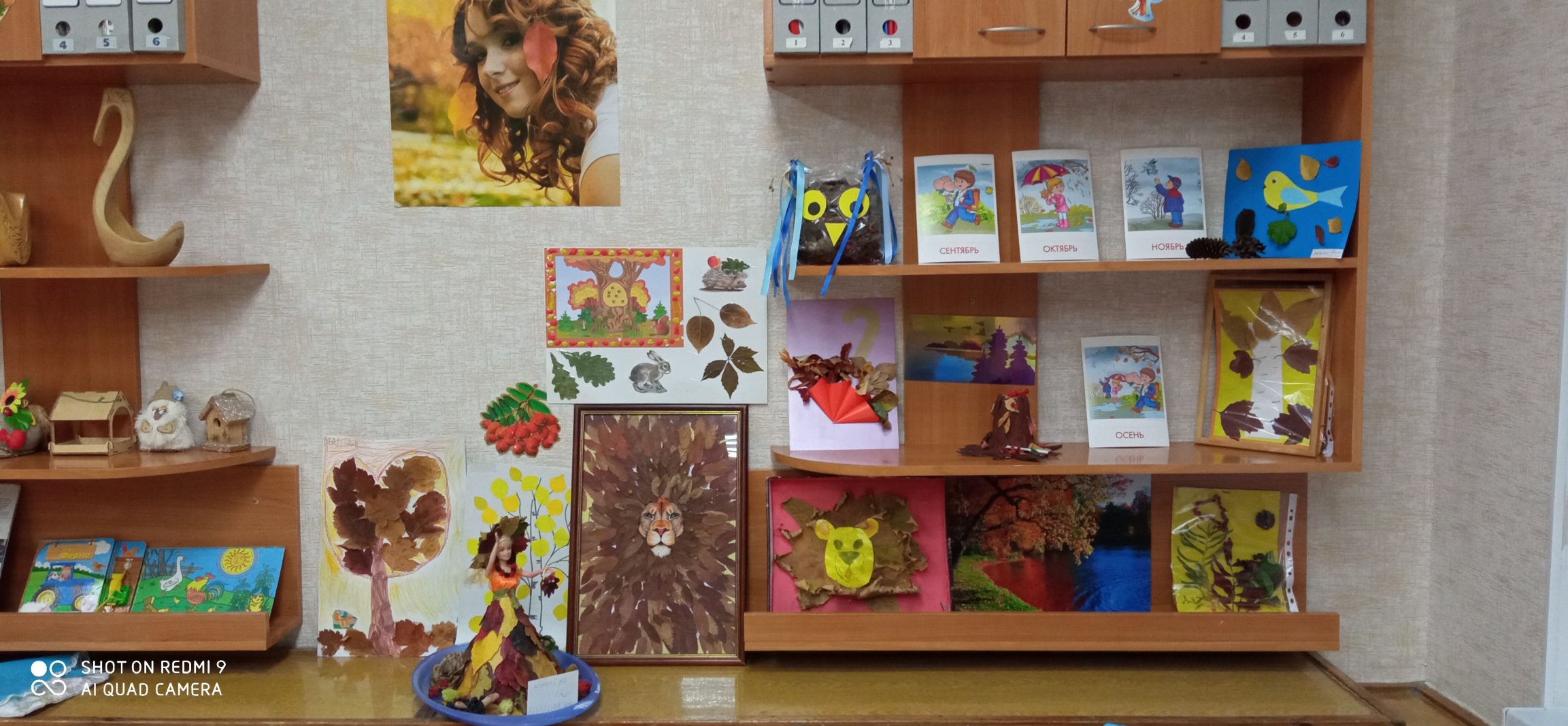 «ЛИСТЬЯ ЖЁЛТЫЕ НАД ГОРОДОМ КРУЖАТСЯ»    «КОРОЛЕВА  ОСЕНЬ»                                                                                                                              «КОРОЛЬ – ЛЕВ»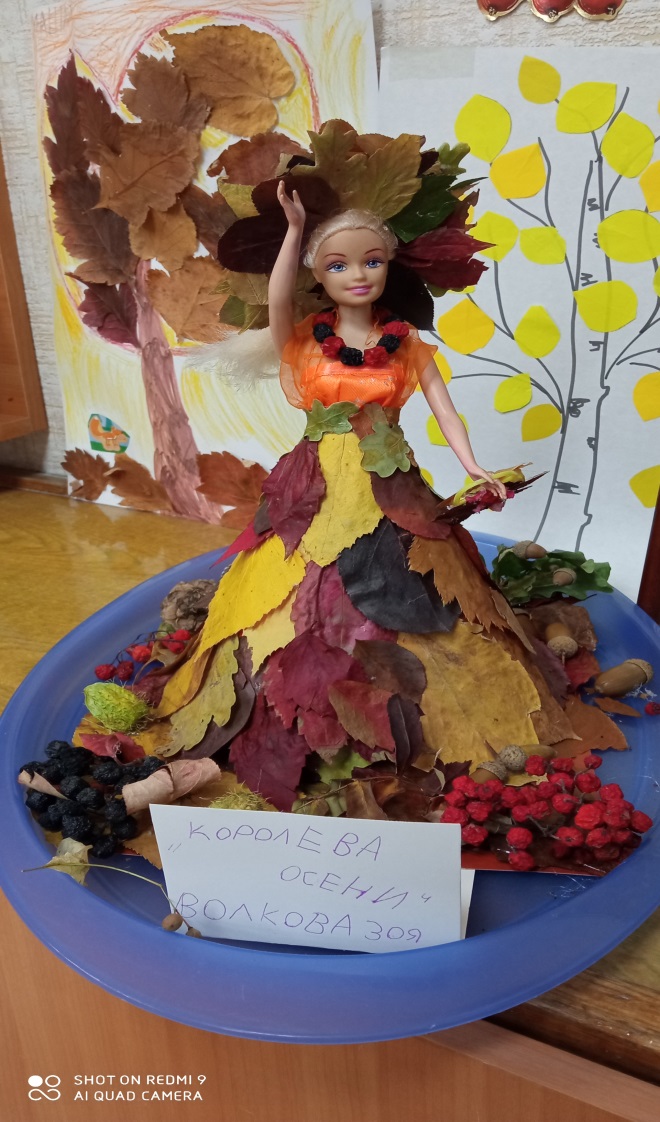 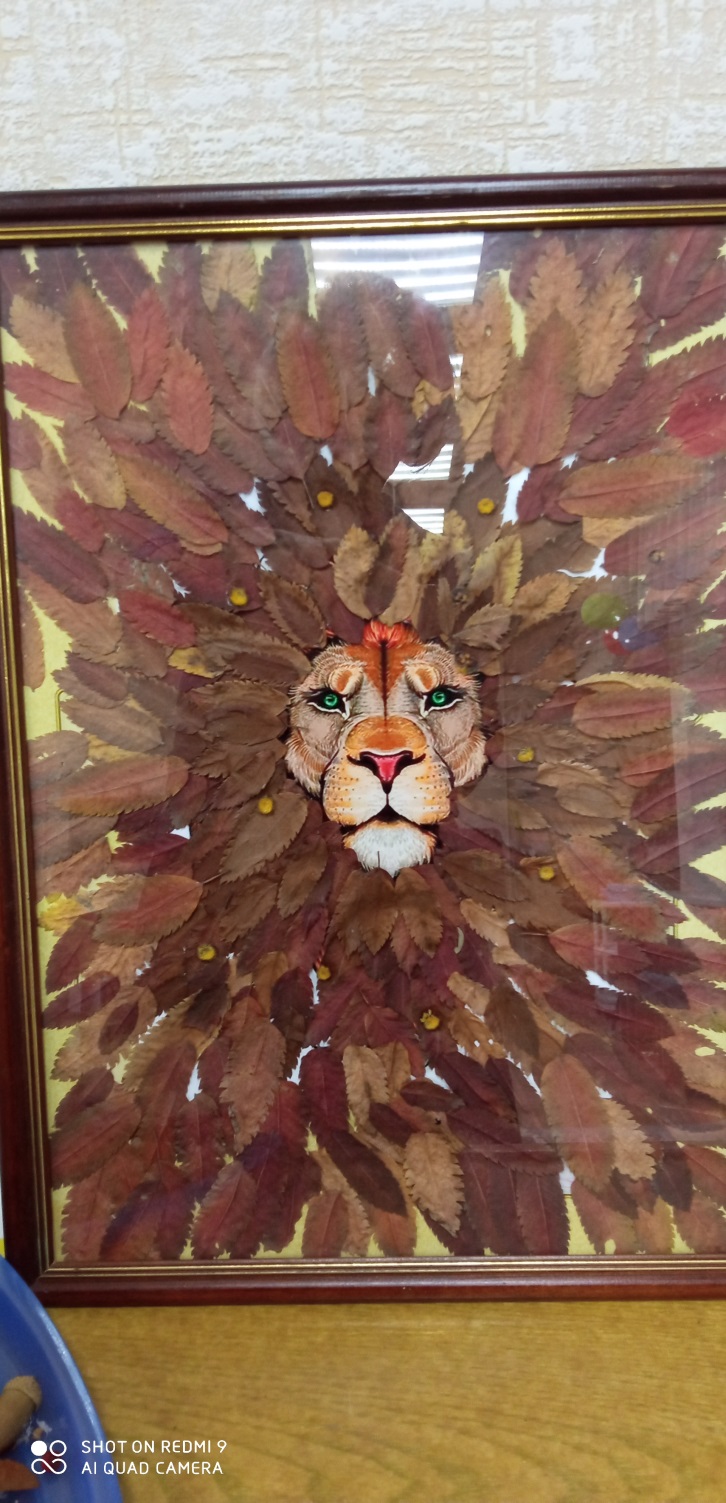 